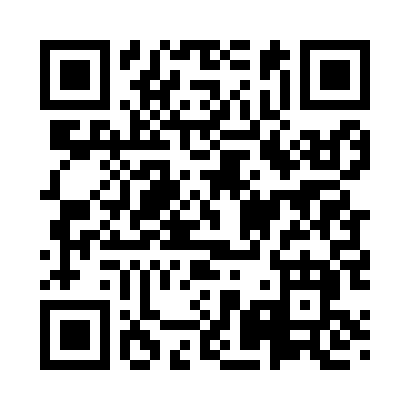 Prayer times for Emerald Beach, Missouri, USAMon 1 Jul 2024 - Wed 31 Jul 2024High Latitude Method: Angle Based RulePrayer Calculation Method: Islamic Society of North AmericaAsar Calculation Method: ShafiPrayer times provided by https://www.salahtimes.comDateDayFajrSunriseDhuhrAsrMaghribIsha1Mon4:326:001:195:108:3710:062Tue4:326:011:195:108:3710:053Wed4:336:011:195:108:3710:054Thu4:346:021:195:108:3710:055Fri4:346:021:195:108:3610:046Sat4:356:031:205:108:3610:047Sun4:366:031:205:118:3610:048Mon4:366:041:205:118:3610:039Tue4:376:051:205:118:3510:0210Wed4:386:051:205:118:3510:0211Thu4:396:061:205:118:3510:0112Fri4:406:061:205:118:3410:0113Sat4:416:071:215:118:3410:0014Sun4:426:081:215:118:339:5915Mon4:426:081:215:118:339:5916Tue4:436:091:215:118:329:5817Wed4:446:101:215:118:329:5718Thu4:456:111:215:118:319:5619Fri4:466:111:215:118:309:5520Sat4:476:121:215:118:309:5421Sun4:486:131:215:118:299:5322Mon4:496:141:215:118:299:5223Tue4:506:141:215:118:289:5124Wed4:516:151:215:118:279:5025Thu4:536:161:215:108:269:4926Fri4:546:171:215:108:259:4827Sat4:556:171:215:108:259:4728Sun4:566:181:215:108:249:4629Mon4:576:191:215:108:239:4530Tue4:586:201:215:108:229:4431Wed4:596:211:215:098:219:43